Тел./факс: +7(84365) 62-8-47,  e-mail: Bbit.Vsg@tatar.ruРЕШЕНИЕ                                                                     КАРАР                    14 декабря  2023 г.			                               № 77О бюджете Большебитаманского сельского поселения Высокогорского муниципального района Республики Татарстан на 2024 год и на плановый период 2025 и 2026 годовВ соответствии с Бюджетным кодексом Российской Федерации, Налоговым кодексом Российской Федерации, Федеральным законом от 6 октября 2003г. № 131-ФЗ «Об общих принципах организации местного самоуправления в Российской Федерации», Положением о бюджетном процессе в Большебитаманском сельском поселении, руководствуясь Уставом муниципального образования «Большебитаманское сельское поселение Высокогорского муниципального района Республики Татарстан», Совет Большебитаманского сельского поселения Высокогорского муниципального района Республики ТатарстанР Е Ш И Л:1. Утвердить основные характеристики бюджета Большебитаманского сельского поселения на 2024 год:1) прогнозируемый общий объем доходов бюджета Большебитаманского сельского поселения в сумме 2524,521 тыс. рублей;2) общий объем расходов бюджета Большебитаманского сельского поселения в сумме 2524,521 тыс. рублей.3) дефицит бюджета Большебитаманского сельского поселения в сумме 0 тыс. рублей. 2. Утвердить основные характеристики бюджета Большебитаманского сельского поселения на плановый период 2025 и 2026 годов:1) прогнозируемый общий объем доходов бюджета Большебитаманского сельского поселения на 2025 год в сумме 2628,900 тыс. рублей и на 2026 год в сумме 2732,400 тыс. рублей;2) общий объем расходов бюджета Большебитаманского сельского поселения:- на 2025 год в сумме 2628,900 тыс. рублей, в том числе условно утвержденные расходы в сумме 22,300 тыс. рублей;- на 2026 год сумме 2732,400 тыс. рублей, в том числе условно утвержденные расходы в сумме 45,200 тыс. рублей;3) дефицит бюджета Большебитаманского сельского поселения на 2025 год в сумме 0 тыс. рублей и на 2026 год в сумме 0 тыс. рублей3. Утвердить источники финансирования дефицита бюджета Большебитаманского сельского поселения:-на 2024 год согласно приложению 1   к настоящему Решению;-на плановый период 2025 и 2026 годов согласно приложению 2 к настоящему Решению.4. Утвердить по состоянию на 1 января 2025 года верхний предел внутреннего муниципального долга Большебитаманского сельского поселения в сумме 0 тыс. рублей, в том числе верхний предел муниципального внутреннего долга Большебитаманского сельского поселения по муниципальным гарантиям в валюте Российской Федерации с нулевым значением. 5. Утвердить по состоянию на 1 января 2026 года верхний предел внутреннего муниципального долга Большебитаманского сельского поселения в сумме 0 тыс. рублей, в том числе верхний предел муниципального внутреннего долга Большебитаманского сельского поселения по муниципальным гарантиям в валюте Российской Федерации с нулевым значением. 6. Утвердить по состоянию на 1 января 2027 года верхний предел внутреннего муниципального долга Большебитаманского сельского поселения в сумме 0 тыс. рублей, в том числе верхний предел муниципального внутреннего долга Большебитаманского сельского поселения по муниципальным гарантиям в валюте Российской Федерации с нулевым значением. 7. Учесть в бюджете Большебитаманского сельского поселения прогнозируемые объемы доходов на 2024 год согласно приложению 3 к настоящему Решению и на плановый период 2025 и 2026 годов согласно приложению 4 к настоящему Решению.8. Утвердить распределение бюджетных ассигнований по разделам и подразделам, целевым статьям, группам видов расходов классификации расходов бюджета:- на 2024 год согласно приложению 5 к настоящему Решению;- на плановый период 2025 и 2026 годов согласно приложению 6 к настоящему Решению9. Утвердить ведомственную структуру расходов Большебитаманского сельского поселения:- на 2024 год согласно приложению 7 к настоящему Решению;- на плановый период 2025 и 2026 годов согласно приложению 8 к настоящему Решению10. Утвердить общий объем бюджетных ассигнований на исполнение публичных нормативных обязательств на 2024 год в сумме 0 тыс. рублей, на 2025 год в сумме 0 тыс. рублей, и на 2026 год в сумме 0 тыс. рублей.11. Учесть в бюджете Большебитаманского сельского поселения поступающие из бюджета Высокогорского муниципального района межбюджетные трансферты на 2024 год в сумме 1678,800 тыс. рублей, на 2025 год в сумме 1767,900 тыс. рублей, на 2026 год в сумме 1856,000 тыс. рублей, в том числе:- дотации из районного фонда финансовой поддержки поселений за счет средств РТ по численности на 2024 год в сумме 30,500 тыс. рублей, на 2025 год в сумме 29,500 тыс. рублей, на 2026 год в сумме 8,700 тыс. рублей;- дотации из районного фонда поддержки поселений по бюджетной обеспеченности на 2024 год в сумме 1495,800 тыс. рублей, на 2025 год в сумме 1563,800 тыс. рублей, на 2026 год в сумме 1656,000 тыс. рублей;- субвенции бюджетам сельских поселений на реализацию полномочий по осуществлению первичного воинского учета на территориях, где отсутствуют военные комиссариаты на 2024 год в сумме 152,500 тыс. рублей, на 2025 год в сумме 174,600 тыс. рублей, на 2026 год в сумме 191,300 тыс. рублей.12. Исполнительный комитет Большебитаманского сельского поселения не вправе принимать в 2024 году решения, приводящие к увеличению численности муниципальных служащих, а также работников органов местного самоуправления муниципальных казенных учреждений.13. Остатки средств бюджета  Большебитаманского сельского поселения на 1 января 2024 года в объеме, не превышающем сумму остатка неиспользованных бюджетных ассигнований на оплату заключенных от имени Большебитаманского сельского поселения государственных контрактов на поставку товаров, выполнение работ, оказание услуг, подлежащих в соответствии с условиями этих муниципальных контрактов оплате в 2023 году, направляются в 2024 году на увеличение соответствующих бюджетных ассигнований на указанные цели в случае принятия исполнительным комитетом Большебитаманского сельского поселения соответствующего решения.14. Орган Территориального отделения казначейства Министерства финансов Республики Татарстан по Высокогорскому району осуществляет отдельные функции по исполнению бюджета Большебитаманского сельского поселения Высокогорского муниципального района Республики Татарстан в соответствии с заключенными соглашениями.15. Опубликовать (обнародовать) настоящее решение на официальном сайте в сети Интернет  Высокогорского муниципального района: http://vysokaya-gora.tatarstan.ru и в информационно-телекоммуникационной сети «Интернет» на портале правовой информации Республики Татарстан http://pravo.tatarstan.ru/. 16. Настоящее Решение вступает в силу с 1 января 2024 года.Председатель Совета, Глава Большебитаманского сельского поселения                                                                                  Ф.Ю. ЗакировПриложение № 2к Решению Совета Большебитаманского сельского поселения Высокогорского муниципального района Республики Татарстан «О бюджете Большебитаманского сельского поселения Высокогорского муниципального района на 2024 год и плановый период  2025  и 2026 годов» от 14.12.2023 2023 года № 77__Приложение № 3к Решению Совета Большебитаманского сельского поселения Высокогорского муниципального района Республики Татарстан «О бюджете Большебитаманского сельского поселения Высокогорского муниципального района на 2024 год и плановый период  2025  и 2026 годов» от 14.12.2023 2023 года № 77__Объемы прогнозируемых доходов бюджета Большебитаманского сельского поселения Высокогорского муниципального района Республики Татарстанна 2024 годПриложение № 4к Решению Совета Большебитаманского сельского поселения Высокогорского муниципального района Республики Татарстан «О бюджете Большебитаманского сельского поселения Высокогорского муниципального района на 2024 год и плановый период  2025  и 2026 годов» от 14.12.2023 2023 года № 77__Объемы прогнозируемых доходов бюджета Большебитаманского сельского поселения Высокогорского муниципального района Республики Татарстанна плановый период 2025 и 2026 годов                                                                                                                                     Приложение № 5 к Решению Совета Большебитаманского сельского поселения Высокогорского муниципального района Республики Татарстан «О бюджете Большебитаманского сельского поселения Высокогорского муниципального района на 2024 год и плановый период  2025  и 2026 годов» от 14.12.2023 2023 года № 77__Распределение бюджетных ассигнований по разделам, подразделам, целевым статьям и группам видов расходов классификации расходов бюджета Большебитаманского сельского поселения Высокогорского муниципального района Республики Татарстан на 2024 год                    Приложение № 6к Решению Совета Большебитаманского сельского поселения Высокогорского муниципального района Республики Татарстан «О бюджете Большебитаманского сельского поселения Высокогорского муниципального района на 2024 год и плановый период  2025  и 2026 годов» от 14.12.2023 2023 года № 77__Распределение бюджетных ассигнований по разделам, подразделам, целевым статьям и группам видов расходов классификации расходов бюджета Большебитаманского сельского поселения Высокогорского муниципального района Республики Татарстан на плановый период 2025 и 2026 годов                   Приложение № 7 к Решению Совета Большебитаманского сельского поселения Высокогорского муниципального района Республики Татарстан «О бюджете Большебитаманского сельского поселения Высокогорского муниципального района на 2024 год и плановый период  2025  и 2026 годов» от 14.12.2023 2023 года № 77__Ведомственная структура расходов Большебитаманского сельского поселения Высокогорского муниципального района Республики Татарстан на 2024 год  Приложение № 8к Решению Совета Большебитаманского сельского поселения Высокогорского муниципального района Республики Татарстан «О бюджете Большебитаманского сельского поселения Высокогорского муниципального района на 2024 год и плановый период  2025  и 2026 годов» от 14.12.2023 2023 года № 77__Ведомственная структура расходов Большебитаманского сельского поселения Высокогорского муниципального района Республики Татарстан на плановый период 2025 и 2026 годов СОВЕТ БОЛЬШЕБИТАМАНСКОГО СЕЛЬСКОГО ПОСЕЛЕНИЯВЫСОКОГОРСКОГОМУНИЦИПАЛЬНОГО РАЙОНАРЕСПУБЛИКИ ТАТАРСТАН422725, Республика Татарстан Высокогорский район,с. Большой Битаман, ул Московская , 2В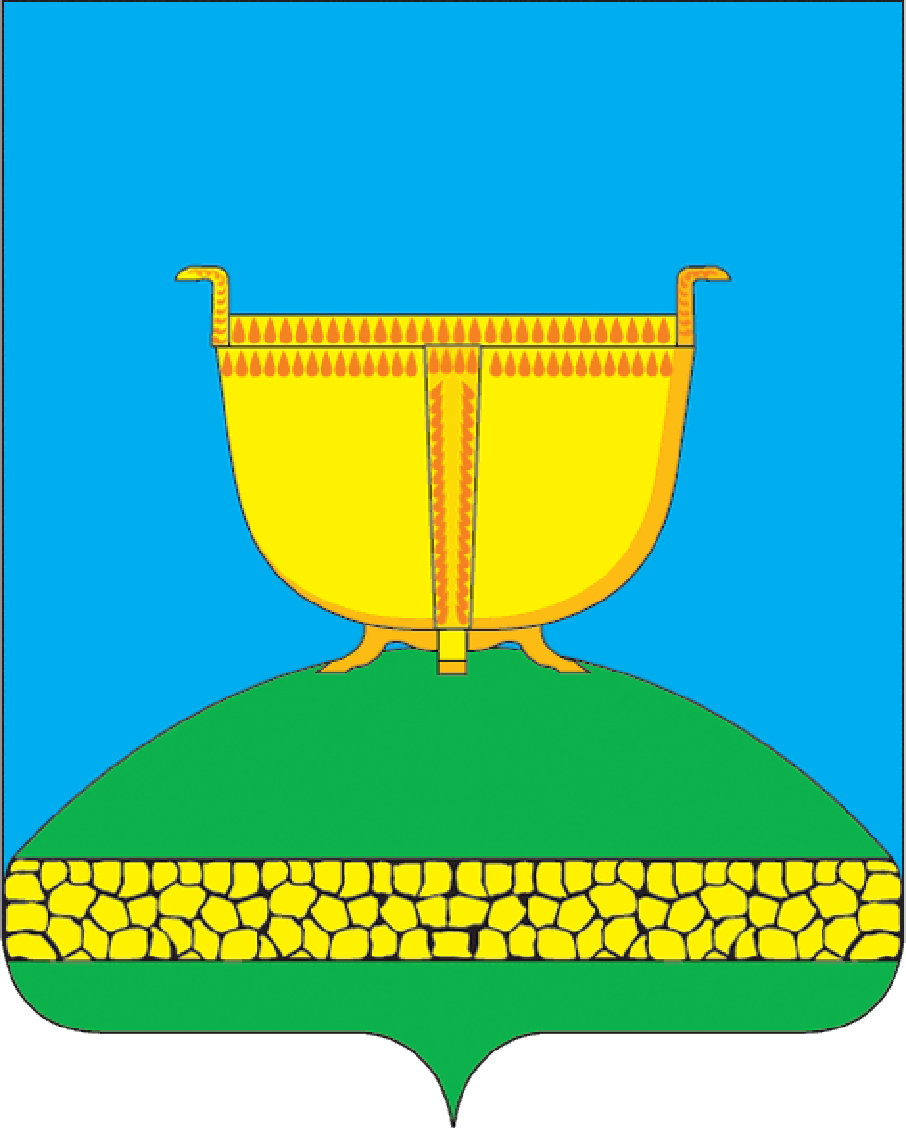 ТАТАРСТАН  РЕСПУБЛИКАСЫБИЕКТАУМУНИЦИПАЛЬ РАЙОНЫОЛЫ БИТАМАН АВЫЛ ҖИРЛЕГЕ   СОВЕТЫ422725, Тватарстан Республикасы, Биектау районы,Олы Битаман авылы, Мәскәү ур , 2В                                                                                                                                             Приложение № 1к Решению Совета Большебитаманского сельского поселения Высокогорского муниципального района Республики Татарстан «О бюджете Большебитаманского сельского поселения Высокогорского муниципального района на 2024 год и плановый период  2025  и 2026 годов» от 14.12.2023 года № 77                                                       Источникифинансирования дефицита бюджета Большебитаманского сельского поселения Высокогорского муниципального района Республики Татарстан на 2024 год                                                                                                                                             Приложение № 1к Решению Совета Большебитаманского сельского поселения Высокогорского муниципального района Республики Татарстан «О бюджете Большебитаманского сельского поселения Высокогорского муниципального района на 2024 год и плановый период  2025  и 2026 годов» от 14.12.2023 года № 77                                                       Источникифинансирования дефицита бюджета Большебитаманского сельского поселения Высокогорского муниципального района Республики Татарстан на 2024 год                                                                                                                                             Приложение № 1к Решению Совета Большебитаманского сельского поселения Высокогорского муниципального района Республики Татарстан «О бюджете Большебитаманского сельского поселения Высокогорского муниципального района на 2024 год и плановый период  2025  и 2026 годов» от 14.12.2023 года № 77                                                       Источникифинансирования дефицита бюджета Большебитаманского сельского поселения Высокогорского муниципального района Республики Татарстан на 2024 годНаименование показателяКод показателяСуммаНаименование показателяКод показателяна 2024г.,тыс.рубОстатки средств бюджета 01 00 00 00 00 0000 0000Изменение остатков средств на счетах по учету средств бюджета 01 05 00 00 00 0000 0000Увеличение остатков средств бюджета 01 05 00 00 00 0000 500-2524,521Увеличение прочих остатков денежных средств бюджета 01 05 02 01 00 0000 510-2524,521Увеличение прочих остатков денежных средств бюджетов поселений 01 05 02 0110 0000 510-2524,521Уменьшение остатков средств бюджета 01 05 00 00 00 0000 6002524,521Уменьшение прочих остатков денежных средств бюджета 01 05 02 01 00 0000 6002524,521Уменьшение прочих остатков денежных средств бюджетов поселений 01 05 02 01 10 0000 6102524,521Итого по группе «Источники внутреннего финансирования дефицита бюджета»0ВСЕГО источников финансирования0Источникифинансирования дефицита бюджета Большебитаманского сельскогопоселения Высокогорского муниципального района Республики Татарстан на плановый период 2025 и 2026 годовИсточникифинансирования дефицита бюджета Большебитаманского сельскогопоселения Высокогорского муниципального района Республики Татарстан на плановый период 2025 и 2026 годовИсточникифинансирования дефицита бюджета Большебитаманского сельскогопоселения Высокогорского муниципального района Республики Татарстан на плановый период 2025 и 2026 годовИсточникифинансирования дефицита бюджета Большебитаманского сельскогопоселения Высокогорского муниципального района Республики Татарстан на плановый период 2025 и 2026 годовИсточникифинансирования дефицита бюджета Большебитаманского сельскогопоселения Высокогорского муниципального района Республики Татарстан на плановый период 2025 и 2026 годовНаименование показателяКод показателя2025 г.тыс.руб.2026 г.,тыс.рубНаименование показателяКод показателя2025 г.тыс.руб.2026 г.,тыс.рубОстатки средств бюджета 01 00 00 00 00 0000 00000Изменение остатков средств на счетах по учету средств бюджета 01 05 00 00 00 0000 00000Увеличение остатков средств бюджета 01 05 00 00 00 0000 500-2628,900-2732,400Увеличение прочих остатков денежных средств бюджета 01 05 02 01 00 0000 510-2628,900-2732,400Увеличение прочих остатков денежных средств бюджетов поселений 01 05 02 0110 0000 510-2628,900-2732,400Уменьшение остатков средств бюджета 01 05 00 00 00 0000 6002628,9002732,400Уменьшение прочих остатков денежных средств бюджета 01 05 02 01 00 0000 6002628,9002732,400Уменьшение прочих остатков денежных средств бюджетов поселений 01 05 02 01 10 0000 6102628,9002732,400Итого по группе «Источники внутреннего финансирования дефицита бюджета»00ВСЕГО источников финансирования00НаименованиеКод доходаСумма на 2024 год(тыс.руб)Налоговые и неналоговые доходы1 00 00000 00 0000 000845,721НАЛОГИ НА ПРИБЫЛЬ, ДОХОДЫ1 01 00000 00 0000 000141,721НАЛОГ НА ДОХОДЫ ФИЗИЧЕСКИХ ЛИЦ1 01 02000 01 0000 110141,721Налог на доходы физ. лиц с доходов, облагаемых по налоговой ставке, установл. пунктом 1 статьи 224 НК РФ1 01 02000 01 0000 110141,721Единый сельскохозяйственный налог1 05 03010 01 2100 11050,000Налог на имущество физических лиц1 06 01030 10 0000 110147,000Земельный налог с организаций, обладающих земельным участком, расположенным в границах сельских  поселений1 06 06033 10 0000 11051,000Земельный налог с физических лиц, обладающих земельным участком, расположенным в границах сельских поселений1 06 06043 10 0000 110456,000БЕЗВОЗМЕЗДНЫЕ ПОСТУПЛЕНИЯ2 00 00000 00 0000 0001678,800Дотации из районного фонда финансовой поддержки поселений за счет средств РТ по численности2 02 01001 10 0000 15030,500Дотации из районного фонда поддержки поселений по бюджетной обеспеченности2 02 16001 10 0000 1501495,800Субвенции бюджетам поселений на осуществление первичного воинского учета на территориях, где отсутствуют военные комиссариаты2 02 35118 10 0000 150152,500ВСЕГО ДОХОДОВ2524,521НаименованиеКод дохода2025г.тыс.руб2026г.тыс.рубНалоговые и неналоговые доходы1 00 00000 00 0000 000861,000876,400НАЛОГИ НА ПРИБЫЛЬ, ДОХОДЫ1 01 00000 00 0000 000150,590159,370НАЛОГ НА ДОХОДЫ ФИЗИЧЕСКИХ ЛИЦ1 01 02000 01 0000 110150,590159,370Налог на доходы физ. лиц с доходов, облагаемых по налоговой ставке, установл. пунктом 1 статьи 224 НК РФ1 01 02000 01 0000 110150,590159,370Единый сельскохозяйственный налог1 05 03010 01 2100 11052,00054,080Налог на имущество физических лиц1 06 01030 10 0000 110151,410155,950Земельный налог1 06 00000 00 0000 000507,000507,000Земельный налог с организаций, обладающих земельным участком, расположенным в границах сельских  поселений1 06 06033 10 0000 11051,00051,000Земельный налог с физических лиц, обладающих земельным участком, расположенным в границах сельских поселений1 06 06043 10 0000 110456,000456,000БЕЗВОЗМЕЗДНЫЕ ПОСТУПЛЕНИЯ2 00 00000 00 0000 0001767,9001856,000Дотации из районного фонда финансовой поддержки поселений за счет средств РТ по численности2 02 01001 10 0000 15029,5008,700Дотации из районного фонда поддержки поселений по бюджетной обеспеченности2 02 16001 10 0000 1501563,8001656,000Субвенции бюджетам поселений на осуществление первичного воинского учета на территориях, где отсутствуют военные комиссариаты2 02 35118 10 0000 150174,600191,300ВСЕГО ДОХОДОВ2628,9002732,400           НАИМЕНОВАНИЕРазделПодразделЦСРВРСумма на 2024 г., тыс.рубОБЩЕГОСУДАРСТВЕННЫЕ ВОПРОСЫ011289,041Функционирование высшего должностного лица субъекта РФ и муниципального образования0102522,763Непрограммные направления расходов01029900000000522,763Глава муниципального образования01029900002030522,763Расходы на выплату персоналу в целях обеспечения выполнения функций государственными (муниципальными) органами, казенными учреждениями01029900002030100522,763Функционирование законодательных (представительных органов государственной власти и представительных органов муниципальных образований0104502,678Непрограммные направления расходов01049900000000502,678Центральный аппарат01049900002040502,678Расходы на выплату персоналу в целях обеспечения выполнения функций государственными (муниципальными) органами, казенными учреждениями01049900002040100367,142Закупка товаров, работ и услуг для государственных (муниципальных) нужд01049900002040200131,546Иные бюджетные ассигнования010499000020408003,990Другие общегосударственные вопросы0113263,600Непрограммные направления расходов01139900000000263,600Расходы на выплату персоналу в целях обеспечения выполнения функций государ. (муниципальными) органами, казенными учреждениями01139900029900100248,543Закупка товаров, работ и услуг для государ. (муниципальных) нужд0113990002990020015,057НАЦИОНАЛЬНАЯ ОБОРОНА02152,500Мобилизационная и вневойсковая подготовка0203152,500Осуществление первичного воинского учета на территориях, где отсутствует воинские комиссариаты02039900051180152,500Расходы на выплату персоналу в целях обеспечения выполнения функций государ (муниципальными) органами, казенными учреждениями02039900051180100141,200Закупка товаров, работ и услуг для государ. (муниципальных) нужд0203990005118020011,300ЖИЛИЩНО-КОММУНАЛЬНОЕ ХОЗЯЙСТВО051082,980Благоустройство05031082,980Непрограммные направления расходов050399000000001082,980Уличное освещение05039900078010774,727Закупка товаров, работ и услуг для госуд. (муниципальных) нужд05039900078010200774,727Озеленение0503990007803010,000Закупка товаров, работ и услуг для государ. (муниципальных) нужд0503990007803020010,000Прочие мероприятия по благоустройству05039900078050296,203Закупка товаров, работ и услуг для государ. (муниципальных) нужд05039900078050200296,203Иные бюджетные ассигнования050399000780508002,050ВСЕГО2524,521НАИМЕНОВАНИЕРазделПод-разделЦСРВРСумма на 2025 г.,тыс.рубСумма на 2026 г.,тыс.рубОБЩЕГОСУДАРСТВЕННЫЕ ВОПРОСЫ011336,9001386,900Функционирование высшего должностного лица субъекта РФ и муниципального образования0102527,990533,270Непрограммные направления расходов01029900000000527,990533,270Глава муниципального образования01029900002030527,990533,270Расходы на выплату персоналу в целях обеспечения выполнения функций государственными (муниципальными) органами, казенными учреждениями01029900002030100527,990533,270Функционирование законодательных (представительных органов государственной власти и представительных органов муниципальных образований0104535,010568,930Непрограммные направления расходов01049900000000535,010568,930Центральный аппарат01049900002040535,010568,930Расходы на выплату персоналу в целях обеспечения выполнения функций государственными (муниципальными) органами, казенными учреждениями01049900002040100370,813374,521Закупка товаров, работ и услуг для государственных (муниципальных) нужд01049900002040200160,207190,419Иные бюджетные ассигнования010499000020408003,9903,990Другие общегосударственные вопросы0113273,900284,700Непрограммные направления расходов01139900000000273,900284,700Расходы на выплату персоналу в целях обеспечения выполнения функций государственными (муниципальными) органами, казенными учреждениями01139900029900100258,843269,643Закупка товаров, работ и услуг для государственных (муниципальных) нужд0113990002990020015,05715,057НАЦИОНАЛЬНАЯ ОБОРОНА02174,600191,300Мобилизационная и вневойсковая подготовка0203174,600191,300Осуществление первичного воинского учета на территориях, где отсутствует воинские комиссариаты02039900051180174,600191,300Расходы на выплату персоналу в целях обеспечения выполнения функций государственными (муниципальными) органами, казенными учреждениями02039900051180100162,800179,600Закупка товаров, работ и услуг для государственных (муниципальных) нужд0203990005118020011,80011,700ЖИЛИЩНО-КОММУНАЛЬНОЕ ХОЗЯЙСТВО051095,1001109,000Благоустройство05031095,1001109,000Непрограммные направления расходов050399000000001095,1001109,000Уличное освещение05039900078010819,147855,947Закупка товаров, работ и услуг для государственных (муниципальных) нужд05039900078010200819,147855,947Прочие мероприятия по благоустройству05039900078050273,903251,003Закупка товаров, работ и услуг для государственных (муниципальных) нужд05039900078050200273,903251,003Иные бюджетные ассигнования050399000780508002,0502,050Условно утвержденные расходы9922,30045,200Условно утвержденные расходы999922,30045,200Условно утвержденные расходы9999990000000099922,30045,200ИТОГО2628,9002732,400           НАИМЕНОВАНИЕРазделПодразделЦСРВРСумма на 2024г.,тыс.рубСовет сельского поселения802522,763ОБЩЕГОСУДАРСТВЕННЫЕ ВОПРОСЫ80201522,763Функционирование высшего должностного лица субъекта РФ и муниципального образования8020102522,763Непрограммные направления расходов80201029900000000522,763Глава муниципального образования80201029900002030522,763Расходы на выплату персоналу в целях обеспечения выполнения функций государственными (муниципальными) органами, казенными учреждениями80201029900002030100522,763Исполком сельского поселения8032001,758ОБЩЕГОСУДАРСТВЕННЫЕ ВОПРОСЫ80301766,278Функционирование законодательных (представительных органов государственной власти и представительных органов муниципальных образований8030104502,678Непрограммные направления расходов80301049900000000502,678Центральный аппарат80301049900002040502,678Расходы на выплату персоналу в целях обеспечения выполнения функций государственными (муниципальными) органами, казенными учреждениями80301049900002040100367,142Закупка товаров, работ и услуг для государственных (муниципальных) нужд80301049900002040200131,546Иные бюджетные ассигнования803010499000020408003,990Другие общегосударственные вопросы8030113263,600 Обеспечение деятельности подведомственных учреждений80301139900000000263,600Расходы на выплату персоналу в целях обеспечения выполнения функций государ. (муниципальными) органами, казенными учреждениями80301139900029900100248,543Закупка товаров, работ и услуг для государ. (муниципальных) нужд8030113990002990020015,057НАЦИОНАЛЬНАЯ ОБОРОНА80302152,500Мобилизационная и вневойсковая подготовка8030203152,500Осуществление первичного воинского учета на территориях, где отсутствует воинские комиссариаты80302039900051180152,500Расходы на выплату персоналу в целях обеспечения выполнения функций государ (муниципальными) органами, казенными учреждениями80302039900051180100141,200Закупка товаров, работ и услуг для государ. (муниципальных) нужд8030203990005118020011,300ЖИЛИЩНО-КОММУНАЛЬНОЕ ХОЗЯЙСТВО803051082,980Благоустройство80305031082,980Непрограммные направления расходов803050399000000001082,980Уличное освещение80305039900078010774,727Закупка товаров, работ и услуг для госуд. (муниципальных) нужд80305039900078010200774,727Озеленение8030503990007803010,000Закупка товаров, работ и услуг для государ. (муниципальных) нужд8030503990007803020010,000Прочие мероприятия по благоустройству80305039900078050296,203Закупка товаров, работ и услуг для государ. (муниципальных) нужд80305039900078050200296,203Иные бюджетные ассигнования803050399000780508002,050ВСЕГО2524,521           НАИМЕНОВАНИЕВед.раздПРЦСРВРСумма на 2025 г., тыс.рубСумма на 2026 г., тыс.рубСовет Большебитаманского сельского поселения802527,990533,270ОБЩЕГОСУДАРСТВЕННЫЕ ВОПРОСЫ80201527,990533,270Функционирование высшего должностного лица субъекта РФ и представительных органов муниципальных образований8020102527,990533,270Непрограммные направления расходов80201029900000000527,990533,270Глава муниципального образования80201029900002030527,990533,270Расходы на выплату персоналу в целях обеспечения выполнения функций государственными (муниципальными) органами, казенными учреждениями80201029900002030100527,990533,270Исполком  Большебитаманского сельского поселения8032100,9102199,130ОБЩЕГОСУДАРСТВЕННЫЕ ВОПРОСЫ80301808,910853,630Функционирование Правительства РФ, высших органов исполнительной власти субъектов РФ, местных администраций8030104535,010568,930Непрограммные направления расходов80301049900000000535,010568,930Центральный аппарат80301049900002040535,010568,930Расходы на выплату персоналу в целях обеспечения выполнения функций государственными (муниципальными) органами, казенными учреждениями80301049900002040100370,813374,521Закупка товаров, работ и услуг для государственных (муниципальных) нужд80301049900002040200160,207190,419Иные бюджетные ассигнования803010499000020408003,9903,990Другие общегосударственные вопросы 8030113273,900284,700Обеспечение деятельности подведомственных учреждений80301139900029900258,843284,700Расходы на выплату персоналу в целях обеспечения выполнения функций государственными (муниципальными) органами, казенными учреждениями80301139900029900100258,843269,643Закупка товаров, работ и услуг для государственных (муниципальных) нужд8030113990002990020015,05715,057НАЦИОНАЛЬНАЯ ОБОРОНА80302174,600191,300Мобилизационная и вневойсковая подготовка8030203174,600191,300Осуществление первичного воинского учета на территориях, где отсутствует воинские комиссариаты80302039900051180174,600191,300Расходы на выплату персоналу в целях обеспечения выполнения функций государственными (муниципальными) органами, казенными учреждениями80302039900051180100162,800179,600Закупка товаров, работ и услуг для государственных (муниципальных) нужд8030203990005118020011,80011,700ЖИЛИЩНО-КОММУНАЛЬНОЕ ХОЗЯЙСТВО803051095,1001109,000Благоустройство80305031095,1001109,000Непрограммные направления расходов803050399000000001095,1001109,000Уличное освещение80305039900078010819,147855,947Закупка товаров, работ и услуг для государственных (муниципальных) нужд80305039900078010200819,147855,947Прочие мероприятия по благоустройству поселений80305039900078050273,903251,003Закупка товаров, работ и услуг для государственных (муниципальных) нужд80305039900078050200273,903251,003Закупка товаров, работ и услуг для государственных (муниципальных) нужд80305039900078050200251,003Иные бюджетные ассигнования803050399000780508002,0502,050Условно утвержденные расходы8039922,30045,200Условно утвержденные расходы803999922,30045,200Условно утвержденные расходы8039999990000000099922,30045,200ИТОГО2628,9002732,400